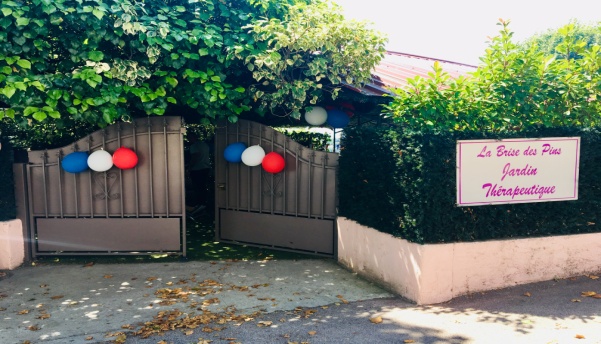 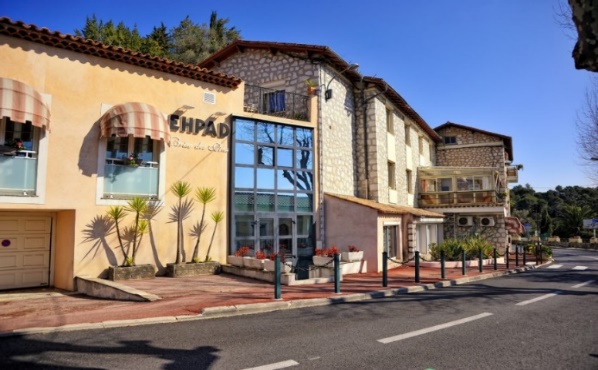 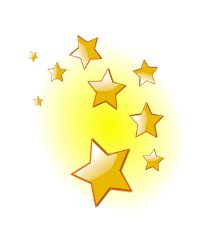 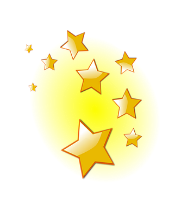 			Gazette de Février 2021 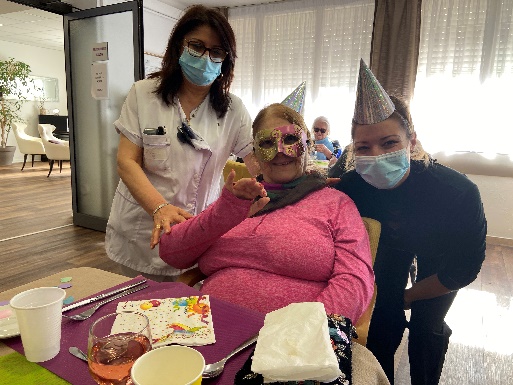 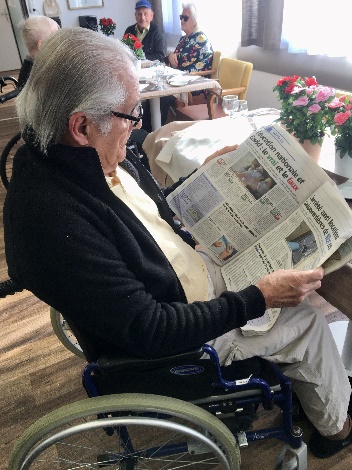 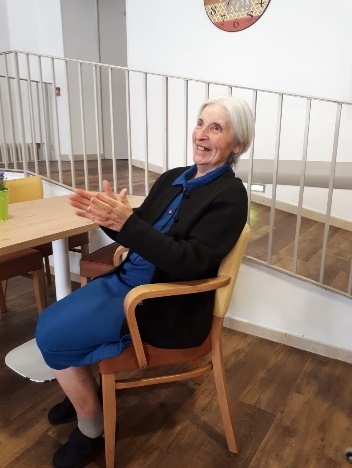 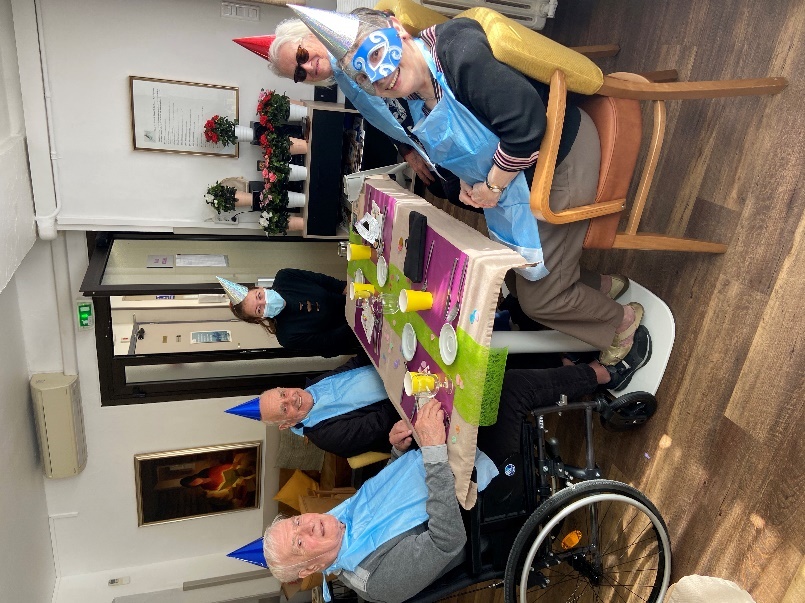 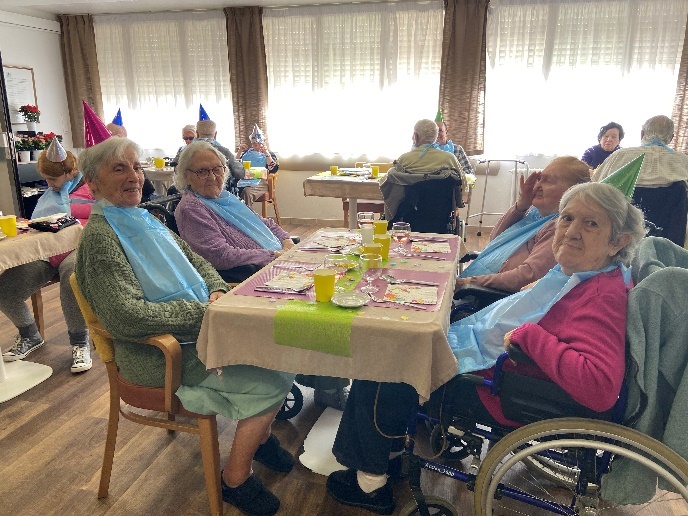 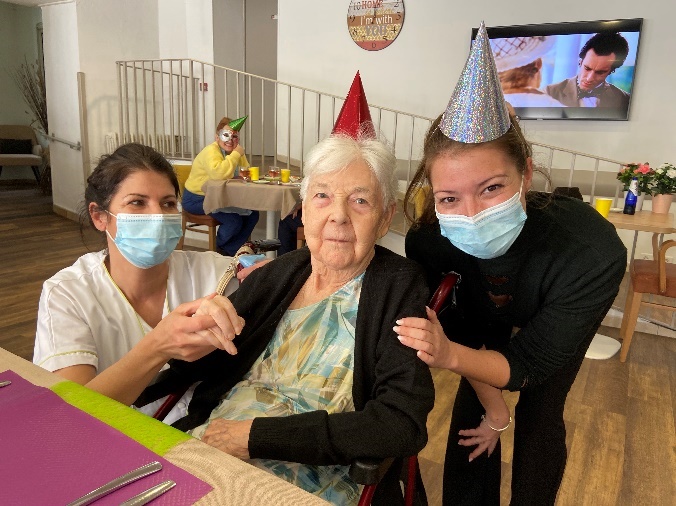 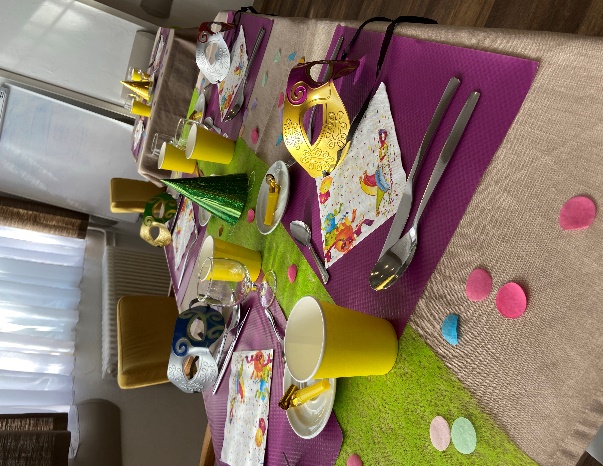 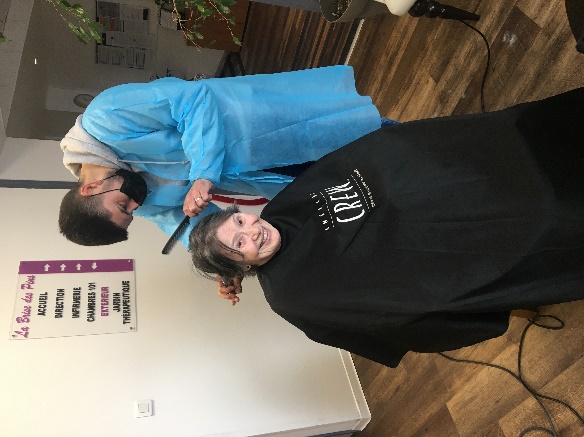 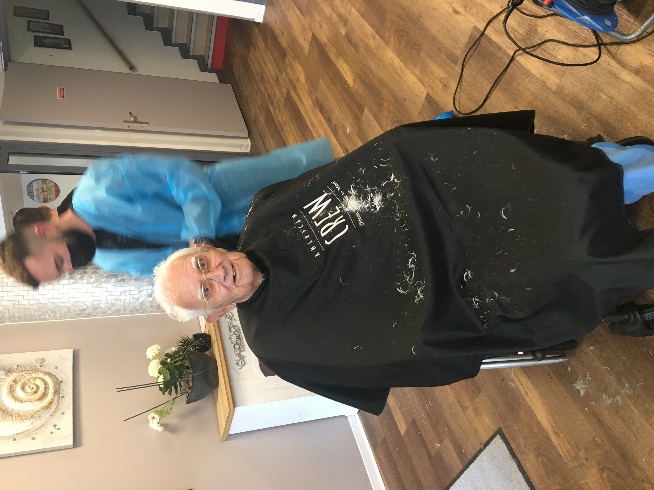 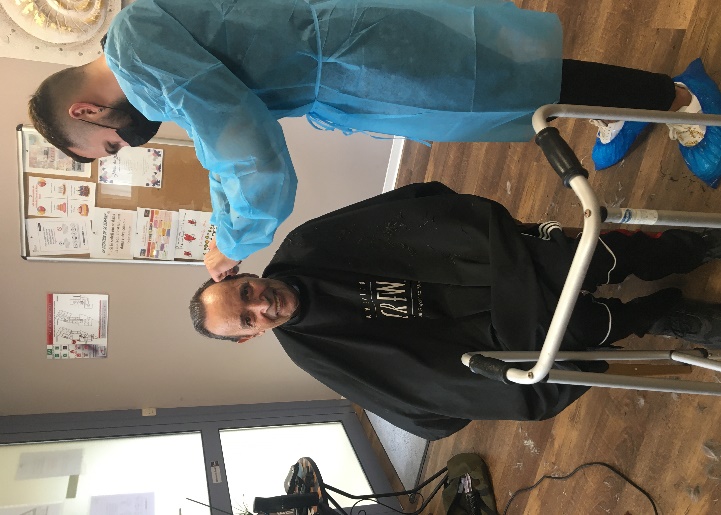 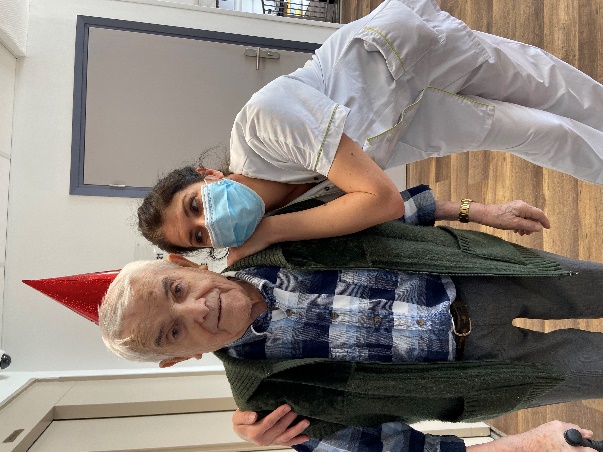 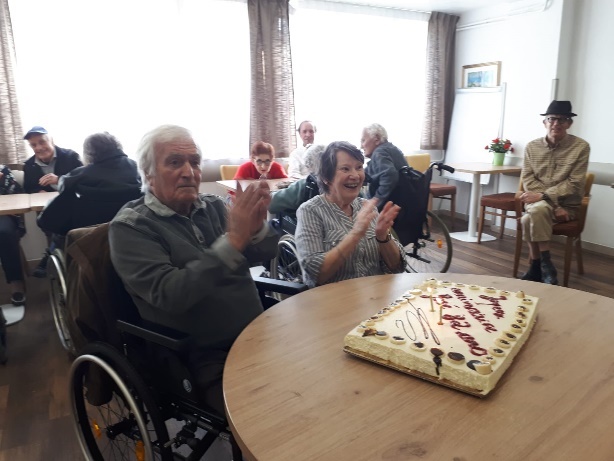 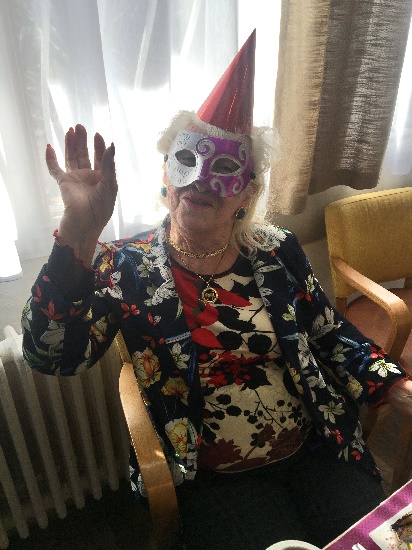 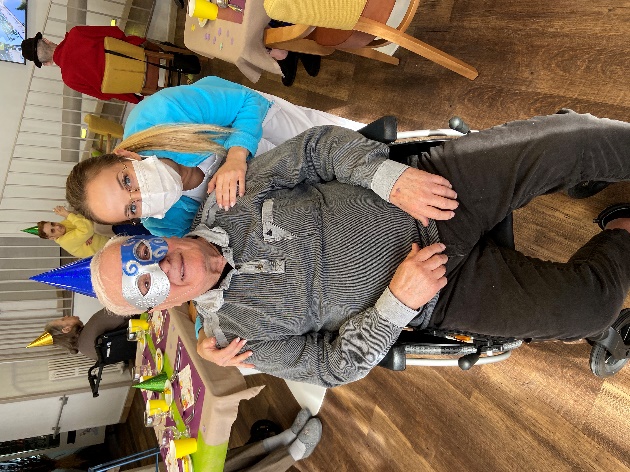 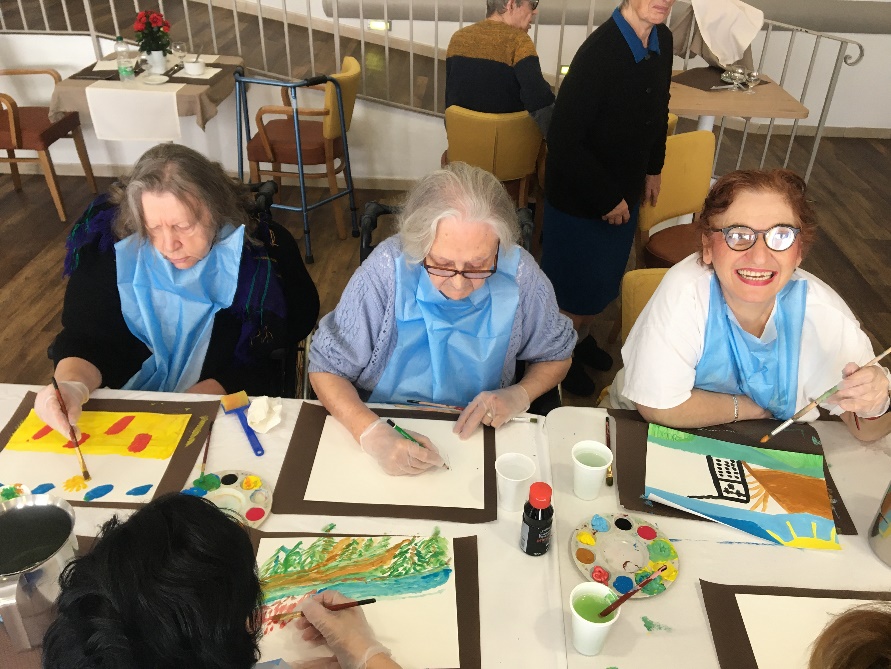 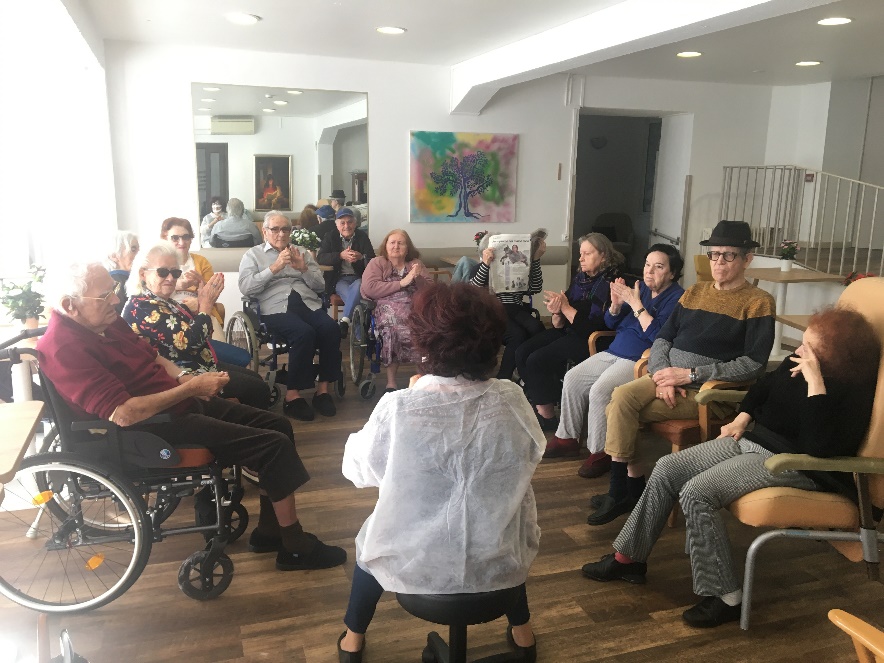 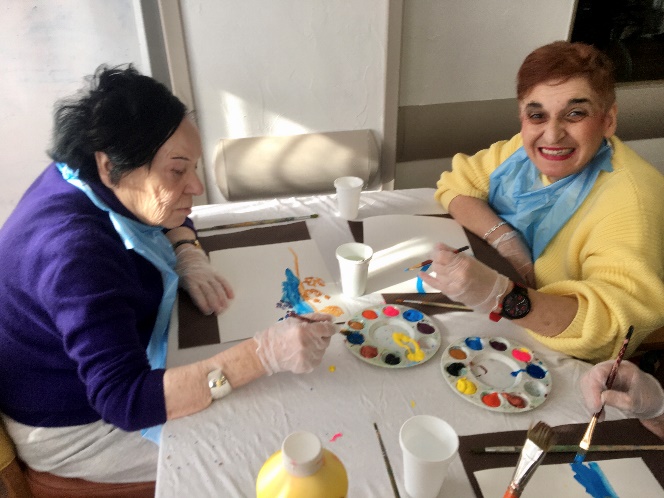 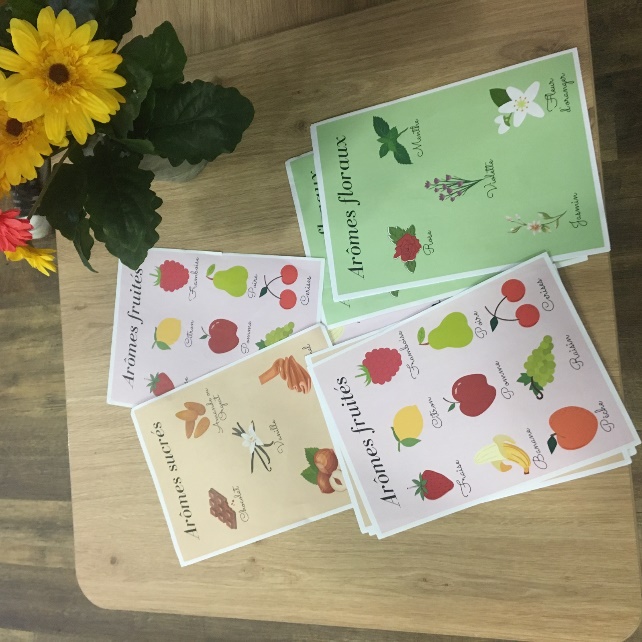 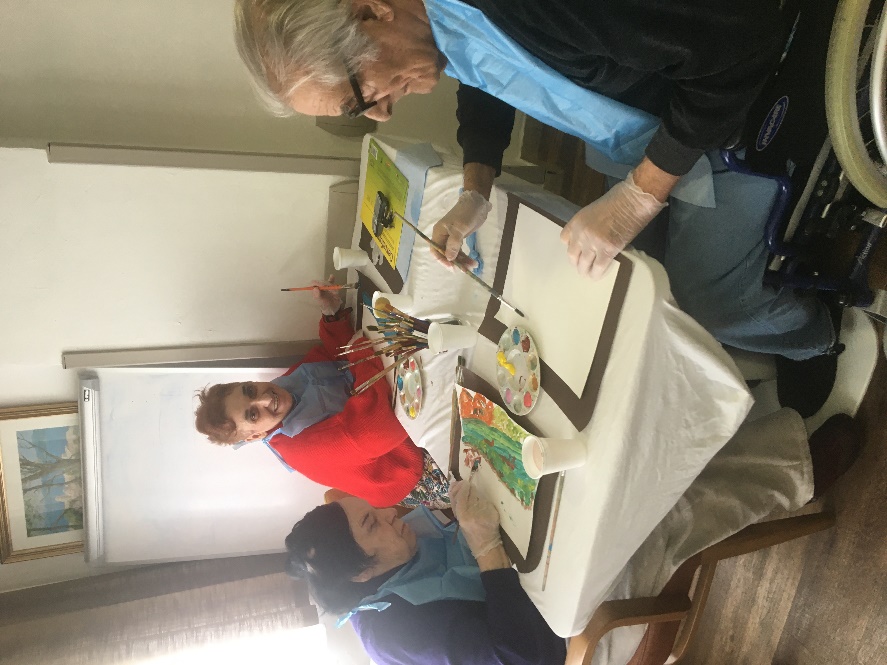 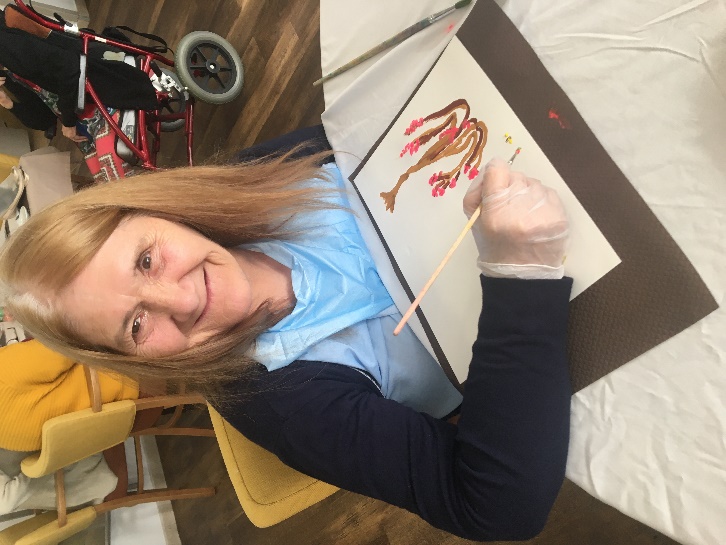 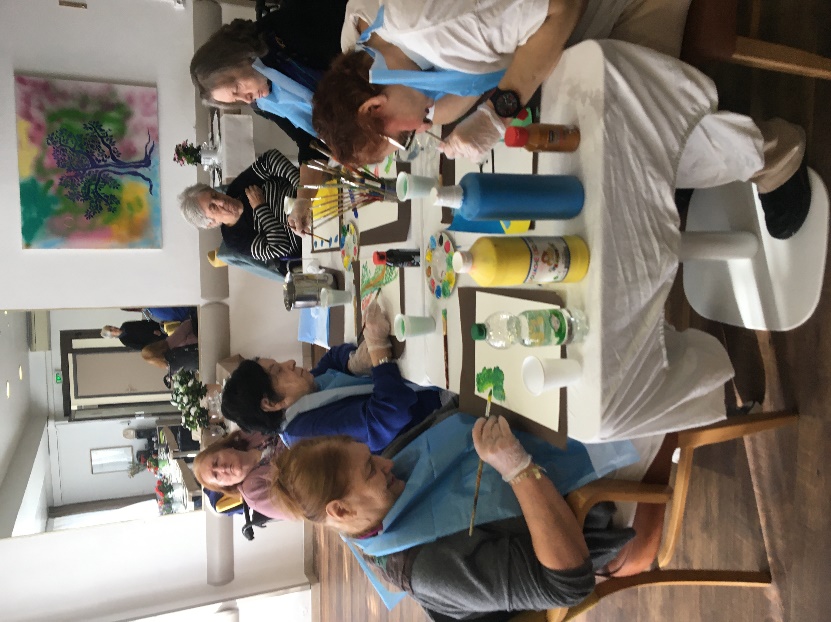 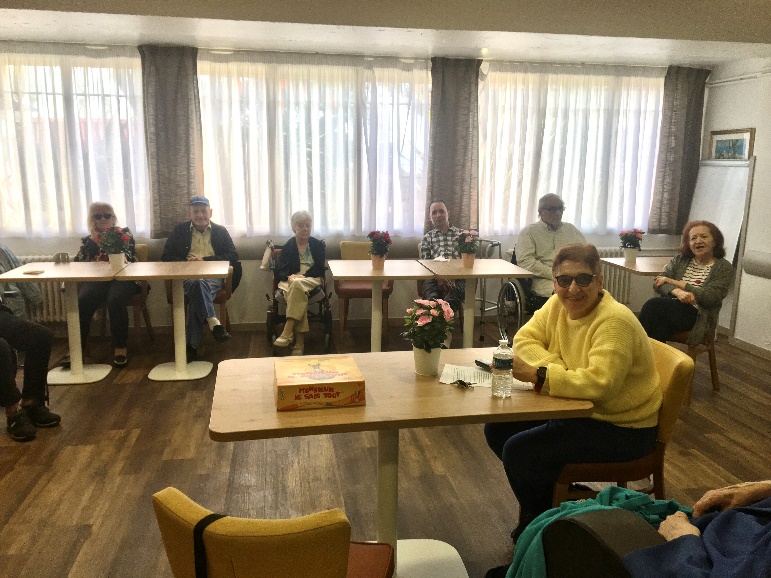 